Familiární hypercholesterolémie (FH)20-letá pacientka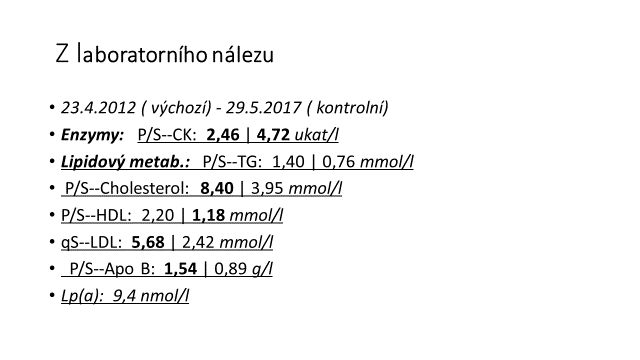 Otázky:Jaké hodnoty tCH a LDLch jsou podezřelé z FH?Musí být pro dg. FH pozitivní výsledek genetického vyšetření?Jaká by měla být cílová hodnota LDLch u FH bez dalších rizikových faktorů?Co je u této pacientky nejpravděpodobnější příčinou zvýšené aktivity CK?Co je třeba zajistit při hypolipidemické léčbě u pacientek ve fertilním období?